кошторис  проекту«ВСТАНОВЛЕННЯ ДИТЯЧиХ ІГРОВИХ БУДИНОЧКІВ»  днз№39 «Світанок»  деснянського району »№п/пНайменування товарів (робіт, послуг)Кількість, од.Ціна за одиницю, грн.Вартість, грн.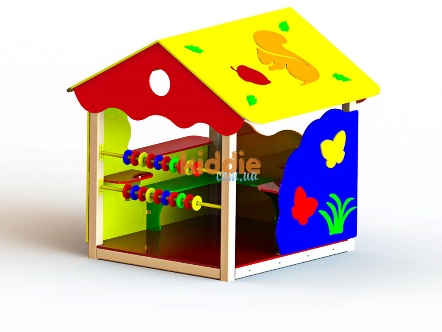 Будинок-бесідка «Білченя»815200121600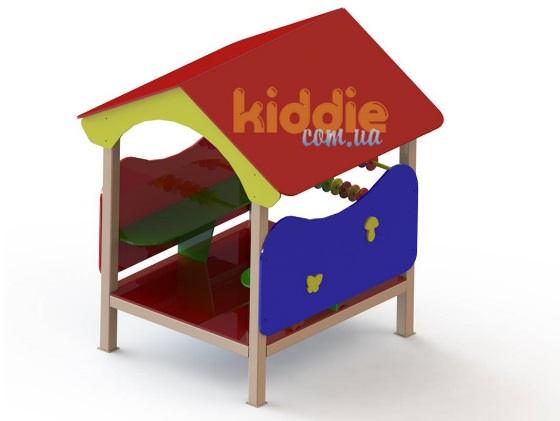 Будинок з рахівницею4980039200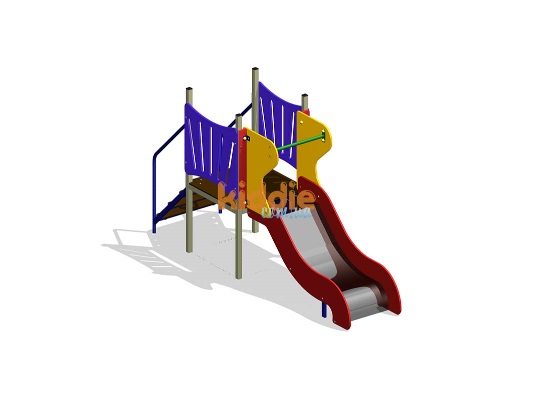 Ігровий комплекс «Малюк»41080043200Монтаж (послуги із встановлення) 16 елементів3004800Демонтаж старих елементів 63001800Резерв 20%42120Всього:252720